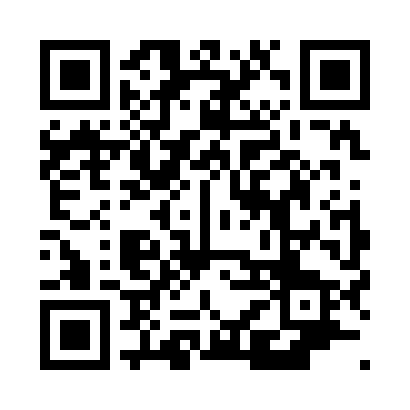 Prayer times for Acle, Norfolk, UKWed 1 May 2024 - Fri 31 May 2024High Latitude Method: Angle Based RulePrayer Calculation Method: Islamic Society of North AmericaAsar Calculation Method: HanafiPrayer times provided by https://www.salahtimes.comDateDayFajrSunriseDhuhrAsrMaghribIsha1Wed3:195:2112:515:598:2110:242Thu3:165:1912:516:008:2310:273Fri3:135:1712:516:018:2510:304Sat3:095:1512:516:028:2710:335Sun3:065:1412:506:048:2810:366Mon3:035:1212:506:058:3010:407Tue3:005:1012:506:068:3210:418Wed2:595:0812:506:078:3310:429Thu2:595:0612:506:088:3510:4310Fri2:585:0512:506:098:3710:4411Sat2:575:0312:506:108:3810:4412Sun2:565:0112:506:108:4010:4513Mon2:555:0012:506:118:4110:4614Tue2:544:5812:506:128:4310:4715Wed2:544:5612:506:138:4510:4816Thu2:534:5512:506:148:4610:4817Fri2:524:5312:506:158:4810:4918Sat2:514:5212:506:168:4910:5019Sun2:514:5112:506:178:5110:5120Mon2:504:4912:506:188:5210:5221Tue2:494:4812:506:198:5410:5222Wed2:494:4712:516:198:5510:5323Thu2:484:4512:516:208:5710:5424Fri2:484:4412:516:218:5810:5425Sat2:474:4312:516:228:5910:5526Sun2:474:4212:516:239:0110:5627Mon2:464:4112:516:239:0210:5728Tue2:464:4012:516:249:0310:5729Wed2:454:3912:516:259:0410:5830Thu2:454:3812:516:269:0610:5931Fri2:444:3712:526:269:0710:59